Ambrogiotto di BondoneNationaliter: italien Periode de temps: née 1266 mort 1337Nationaliter:Italie Decouvert: sonde spatiale en son honneur  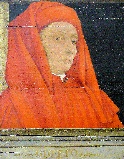 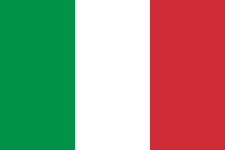 